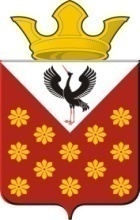 Свердловская областьБайкаловский районДума  Краснополянского сельского поселения16 - заседание 3 созываРЕШЕНИЕот  24 апреля 2015 года  №  101О проведении                   опроса граждан   на территории  Краснополянского сельского поселения        В соответствии со  статьями  13,  31 Федерального закона   от 06.10.2003   № 131- ФЗ «Об общих принципах   организации  местного самоуправления   в Российской Федерации»,  Положением  о порядке     назначения и проведения  опроса граждан, утвержденным  решением  Думы Краснополянского сельского поселения  от 20.12.2007 года  № 30, на основании статьи 18  Устава Краснополянского сельского поселения,  в целях выявления мнения граждан Краснополяского сельского поселения  об эффективности  деятельности администрации МО Краснополянское сельское поселение,     Дума    Краснополянского сельского поселения   решила:Провести  опрос   граждан  Краснополянского сельского поселения   по вопросу оценки эффективности  деятельности  администрации МО Краснополянское сельское поселение  (далее   -  опрос).Инициатор проведения опроса   -  Дума Краснополянского сельского поселения Провести  опрос граждан  с    25  мая  2015 года,  срок проведения опроса  -  5 календарных дней Установить минимальную численность  жителей  Краснополянского сельского поселения,  участвующих    в опросе,   в количестве  90  человек.Утвердить  методику  проведения   опроса  (приложение № 1).Утвердить   форму опросного листа (приложение № 2).Утвердить состав комиссии по проведению опроса (приложение № 3).     7. Контроль за выполнением настоящего решения возложить на  постоянную комиссию Думы Краснополянского сельского поселения   по муниципальному хозяйству и социальной политике  (Бессонова М.Г.)Глава Краснополянскогосельского поселения 	  Г.М.Губина Приложение  № 1Утвержден решением Думы от 24.04.2015 г. № 101«О проведении  опроса граждан   на территории  Краснополянского сельского поселения»Методика проведения опросаЦель опроса: выявление мнения  населения Краснополянского сельского поселения  и его учета при принятии и решении вопросов местного значения.  Объектом опроса являются  жители  Краснополянского сельского поселения, обладающие избирательным правом.Минимальная   численность  жителей  сельского поселения, участвующих в опросе, установлена в количестве  не менее 2 %   количества  жителей данного сельского поселения,  обладающих избирательным правом, и составляет 90 человек.  Методы сбора информации: методом сбора информации является анкетирование.Вопросы, предлагаемые при проведении опроса граждан Краснополянского сельского поселения: при проведении опроса  анкеты с вопросами выдаются для заполнения  жителями Краснополянского сельского поселения. Вопросы касаются Обработка результатов опроса  проводится методом  подсчета количества вариантов   ответов, выбранных респондентами на вопросы анкеты. С последующим  определением доли респондентов, имеющих одинаковые мнения по каждому вопросу анкеты,  в течение 3 рабочих дней  с даты  завершения опроса. Приложение  № 2Утвержден решением Думы от 24.04.2015 г. № 101«О проведении  опроса граждан   на территории  Краснополянского сельского поселения»ФОРМА ОПРОСНОГО ЛИСТА Вы удовлетворены организацией транспортного обслуживания населения? - полностью удовлетворен      - скорее удовлетворен- скорее   не удовлетворен- полностью не удовлетворен  Вы удовлетворены уровнем организации теплоснабжения (снабжения населения топливом)? - полностью удовлетворен      - скорее удовлетворен- скорее   не удовлетворен- полностью не удовлетворен  Вы удовлетворены уровнем организации водоснабжения (водоотведения)? - полностью удовлетворен      - скорее удовлетворен- скорее   не удовлетворен- полностью не удовлетворен  Вы удовлетворены уровнем освещения улиц?- полностью удовлетворен      - скорее удовлетворен- скорее   не удовлетворен- полностью не удовлетворен  Вы удовлетворены качеством автомобильных дорог? - полностью удовлетворен      - скорее удовлетворен- скорее   не удовлетворен- полностью не удовлетворен  Вы удовлетворены качеством работы Главы поселения? - полностью удовлетворен      - скорее удовлетворен- скорее   не удовлетворен- полностью не удовлетворен  Вы удовлетворены качеством  решения  ваших проблем Администрацией поселения? - полностью удовлетворен      - скорее удовлетворен- скорее   не удовлетворен- полностью не удовлетворен  Вы удовлетворены мероприятиями по благоустройству территории? - полностью удовлетворен      - скорее удовлетворен- скорее   не удовлетворен- полностью не удовлетворен  Вы удовлетворены мероприятиями по пожарной безопасности? - полностью удовлетворен      - скорее удовлетворен- скорее   не удовлетворен- полностью не удовлетворен Вы удовлетворены работой Домов культуры? - полностью удовлетворен      - скорее удовлетворен- скорее   не удовлетворен- полностью не удовлетворен  Вы удовлетворены работой депутатов Думы Краснополянского сельского поселения? - полностью удовлетворен      - скорее удовлетворен- скорее   не удовлетворен- полностью не удовлетворенБЛАГОДАРИМ ВАС ЗА УЧАСТИЕ В ОПРОСЕ!ВЫ НАМ ОЧЕНЬ ПОМОГЛИ.  БОЛЬШОЕ СПАСИБО!СЧАСТЬЯ, ЗДОРОВЬЯ И УСПЕХОВ ВАМ!Приложение  № 3Утвержден решением Думы от 24.04.2015 г. № 101«О проведении  опроса граждан   на территории  Краснополянского сельского поселения»Состав комиссии по проведению опроса гражданПредседатель комиссии – Губина Галина Михайловна Член комиссии  - Карпов Анатолий Владимирович Секретарь – Юдинцева  Любовь Валентиновна 